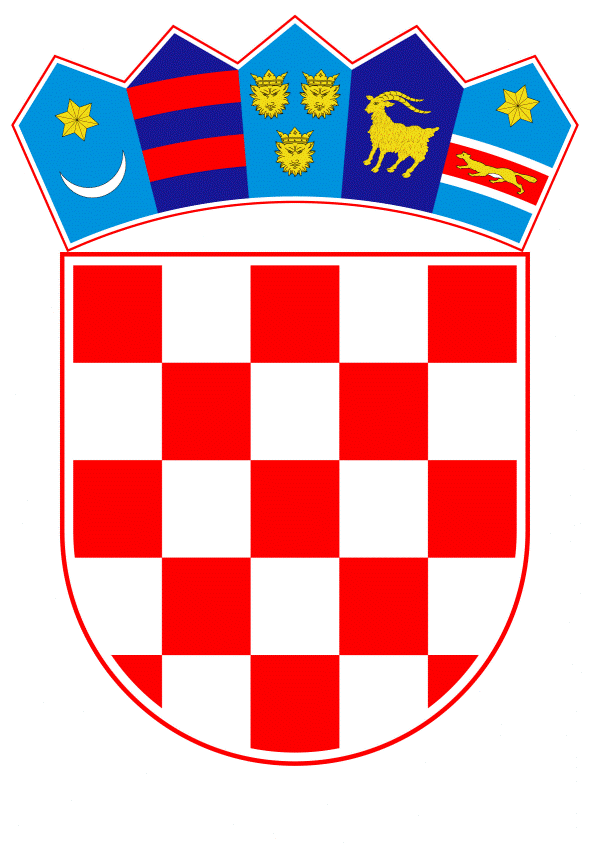 VLADA REPUBLIKE HRVATSKEZagreb, 13. veljače  2020._____________________________________________________________________________________________________________________________________________________________________________________________________________________________Banski dvori | Trg Sv. Marka 2  | 10000 Zagreb | tel. 01 4569 222 | vlada.gov.hrPrijedlogNa temelju članka 20. stavka 3. i članka 17. stavka 1.  Zakona o pomorskom dobru i morskim lukama (Narodne novine, br. 158/03, 100/04, 141/06, 38/09, 123/11-Odluka Ustavnog suda Republike Hrvatske, 56/16 i 98/19), a u vezi sa člankom 31. stavcima 1. i 2. Zakona o koncesijama (Narodne novine, broj: 69/17), Vlada Republike Hrvatske je na sjednici održanoj ___________ 2020. godine donijelaO B A V I J E S To namjeri davanja koncesije u svrhu gospodarskog korištenja pomorskog dobra radi obavljanja djelatnosti uzgoja školjaka u Novigradskom moruI.Koncesija na pomorskom dobru daje se u svrhu gospodarskog korištenja pomorskog dobra radi obavljanja djelatnosti uzgoja školjaka u Novigradskom moru, sukladno Lokacijskoj dozvoli izdanoj od strane Ministarstva graditeljstva i prostornoga uređenja, Uprave za dozvole državnog značaja, Sektora lokacijskih dozvola i investicija (klasa: UP/I-350-05/17-01/000150, urbroja: 531-06-1-2-17-0006, od 28. studenoga 2017. godine).II.Područje pomorskog dobra koje se daje u koncesiju omeđeno je poligonom određenim koordinatnim točkama izraženim u HTRS96 projekciji, kako slijedi:III.Površina pomorskog dobra, morskog akvatorija, koje se daje u koncesiju ukupno iznosi 120.000,00 m2, a sve prema grafičkoj podlozi koja čini Prilog 1. ove Obavijesti i objavljuje se u Elektroničkom oglasniku javne nabave.IV.Koncesija se daje na vremensko razdoblje od 20 godina, računajući od dana sklapanja ugovora o koncesiji.V.Obvezni prilog ponudi sadrži sljedeće dokumente :1. 	dokaze o sposobnosti ponuditelja:–	izvadak iz sudskog registra trgovačkog suda ili izvadak iz obrtnog registra s upisanom djelatnošću za koju se traži koncesija, ne stariji od 30 dana;odgovarajuću potvrdu kojom dokazuje da nije pokrenut stečajni, odnosno predstečajni postupak, da se ne nalazi u postupku likvidacije, odnosno da nije u postupku obustavljanja poslovnih djelatnosti;podatke o bonitetu (BON 1) osim za obrte, obveznike poreza na dohodak i novoosnovana društva i obrte;podatke o solventnosti (BON 2  –  za glavni račun ponuditelja) i potvrdu nadležne Porezne uprave o plaćenim dospjelim obvezama temeljem javnih davanja, sve ne starije od 30 dana;izjavu da li je ponuditelj ispunio sve obveze iz drugih koncesija ako ih ima ili ih je imao;izjavu da li je ponuditelju do sada oduzeta koncesija sukladno članku 30. Zakona o pomorskom dobru i morskim lukama;izjavu da ponuditelju ili osobi ovlaštenoj za zastupanje nije izrečena pravomoćna osuđujuća presuda za  jedno ili više kaznenih djela iz područja gospodarskog kriminala.2. 		ponuđeni iznos stalnog i postotak promjenjivog dijela koncesijske naknade, tako da početni iznos stalnog dijela koncesijske naknade iznosi 0,20 kuna po metru kvadratnom zauzetog pomorskog dobra, s time da će se iznos stalnog dijela povećavati svakih 5 godina za 0,20 kuna po m² zauzetog pomorskog dobra. Promjenjivi dio koncesijske naknade obračunava se u iznosu od 0,20% prihoda ponuditelja, s time da će se promjenjivi dio koncesijske naknade povećavati svakih 5 godina za 0,10% prihoda ostvarenog na koncesioniranom području.3. 	studiju gospodarske opravdanosti koja se izrađuje prema sadržaju i u formi iz dokumentacije za javno prikupljanje ponuda. Ukupna vrijednost investicije koja se planira studijom gospodarske opravdanosti smatra se ulaganjem u osnovna sredstva.4. 	garanciju poslovne banke za ozbiljnost ponude u izvornom obliku u visini 1% od ponuđene vrijednosti investicije s rokom važenja do planiranog roka zaključenja ugovora o koncesiji, a najduže dvije godine.5. 	pismo namjere poslovne banke u izvornom obliku da će izdati garanciju za dobro ispunjenje obveza iz ugovora o koncesiji koji će se sklopiti s odabranim ponuditeljem u visini 5,0% ponuđene vrijednosti investicije s rokom važenja 6 mjeseci dužim od planiranog roka završetka investicijskog ciklusa.6. 	ovjerenu izjavu ponuditelja da je spreman nadoknaditi troškove ishođenja lokacijske dozvole u iznosu od 2.500,00 kuna vlasniku obrta „Škrapa“, g. Vatroslavu Karamarku.Razlozi za isključenje ponuditelja su ako ponuda ne sadrži potpunu dokumentaciju propisanu ovom Obaviješću i dokumentacijom za nadmetanje te ako ponuditelj ne udovoljava svim uvjetima propisanim ovom Obaviješću, dokumentacijom za nadmetanje, člankom 17. stavkom 3. Zakona o pomorskom dobru i morskim lukama i člankom 24. Zakona o koncesijama.Procijenjena vrijednost koncesije iznosi 37.000.000,00 kuna.Natječajna dokumentacija bit će objavljena u Elektroničkom oglasniku javne nabave.VI.Ocjenjivanje ponuda obavit će se prema sljedećim kriterijima:a) 	ponuđeni iznos stalnog dijela koncesijske naknade 	30%b) 	ponuđeni iznos promjenjivog dijela koncesijske naknade 	30%c) 	ponuđeni iznos ukupnoga investicijskog ulaganja prema studiji gospodarske opravdanosti 	40%Svaki element ponude se vrednuje zasebno, a zbroj ukupne ocjene po kriterijima ne može iznositi više od 1,00.Promjenjivi dio koncesijske naknade izračunava se u apsolutnom iznosu prema prikazanim ukupnim prihodima iz studije gospodarske opravdanosti, a za vrijeme trajanja koncesije.Formule i način izračuna:a) 	Koeficijent stalnog dijela koncesijske naknade = 30% × ponuđeni iznos stalnog dijela koncesijske naknadenajviši ponuđeni iznos stalnog dijela koncesijske naknadeb) 	Koeficijent promjenjivog dijela koncesijske naknade =30% × ponuđeni apsolutni iznos promjenjivog dijela koncesijske naknadenajviši ponuđeni apsolutni iznos promjenjivog dijela koncesijske naknadec) 	Koeficijent ukupne investicije =40% × ponuđeni iznos ukupne investicijenajviši ponuđeni iznos ukupne investicijePromjene naknade za koncesiju (stalnog i promjenjivog dijela) moguće su temeljem:indeksacije vezane uz promjenu tečaja kune i eura u odnosu na fluktuaciju tečajaindeksa potrošačkih cijena, odnosnoizmjena posebnog propisa u dijelu kojim se uređuje visina i način plaćanja naknade za koncesiju.gospodarskih okolnosti koje značajno utječu na ravnotežu odnosa naknade za koncesiju i procijenjene vrijednosti koncesije koja je bila temelj sklapanja ugovora o koncesiji.Promjena naknade za koncesiju u skladu s prethodnim stavkom utvrđuje se ugovorom o koncesiji i posebnim zakonima, a vrši se ovisno o nastanku okolnosti i/ili periodično u za to određenim vremenskim razdobljima ovisno u uvjetima fluktuacije tečaja ili promjena potrošačkih cijena.VII.Ponuda se dostavlja na adresu Ministarstva mora, prometa i infrastrukture, 10000 Zagreb, Prisavlje 14.Ponuda se dostavlja u papirnatom obliku u zatvorenoj omotnici s nazivom i adresom davatelja koncesije, nazivom i adresom ponuditelja i s naznakom „Za javno prikupljanje ponuda za dodjelu koncesije u svrhu gospodarskog korištenja pomorskog dobra radi obavljanja djelatnosti uzgoja školjaka u Novigradskom moru“ te s napomenom „NE OTVARATI“.U obzir će se uzimati samo ponude koje se predaju na pošti, odnosno ovlaštenom pružatelju poštanskih usluga ili neposrednom predajom u pisarnicu Ministarstva mora, prometa i infrastrukture, Zagreb, Prisavlje 14, u roku 30 dana od dana objave Obavijesti o namjeri davanja koncesije u Elektroničkom oglasniku javne nabave Republike Hrvatske.Ako je ponuda upućena poštom preporučeno ili predana ovlaštenom pružatelju poštanskih usluga, dan predaje pošti, odnosno ovlaštenom pružatelju poštanskih usluga smatra se danom predaje Ministarstvu mora, prometa i infrastrukture.Ponuda mora biti napisana na hrvatskom jeziku i latiničnom pismu.Javno otvaranje ponuda obavit će se u prostorijama Ministarstva mora, prometa i infrastrukture, Zagreb, Prisavlje 14, četvrti dan po isteku roka za predaju ponuda, s početkom u 14 sati (u slučaju da je navedeni dan neradni, otvaranje ponuda bit će prvi sljedeći radni dan).VIII.Po objavljenom javnom prikupljanju ponuda davatelj koncesije ima pravo neprihvaćanja svih pristiglih ponuda.IX.Postupak na temelju kojeg se donosi Odluka o davanju koncesije najpovoljnijem ponuditelju u svrhu gospodarskog korištenja pomorskog dobra radi obavljanja djelatnosti uzgoja školjaka u Novigradskom moru, javni je postupak.X.Protiv ove Obavijesti žalba nije dopuštena, a protiv Odluke o davanju koncesije može se pokrenuti upravni spor.XI.Ova Obavijest objavit će se u Elektroničkom oglasniku javne nabave Republike Hrvatske.Klasa: Urbroj: Zagreb, PREDSJEDNIKmr. sc Andrej Plenković OBRAZLOŽENJE Ovo Ministarstvo zaprimilo je zahtjev g. Vatroslava Karamarka, vlasnika obrta Škrapa,  Zadar,  za ovlaštenje za ishođenje lokacijske dozvole radi pokretanja postupka dodjele koncesije u svrhu gospodarskog korištenja pomorskog dobra radi obavljanja djelatnosti uzgoja školjaka u Novigradskom moru.Sukladno članku 2. stavku 4. Uredbe o postupku davanja koncesije na pomorskom dobru Ministarstvo mora, prometa i infrastrukture Odlukom je ovlastilo g. Vatroslava Karamarka, vlasnika obrta Škrapa iz Zadra, Šibenska 4, da ishodi lokacijsku dozvolu. Temeljem istog ovlaštenja podnositelj inicijative je od strane Ministarstva graditeljstva i prostornoga uređenja, Uprave za dozvole državnog značaja, Sektora lokacijskih dozvola i investicija ishodio Lokacijsku dozvolu KLASA: UP/I-350-05/17-01/0000150, URBROJ: 531-06-1-2-17-0006, od 28. studenog 2017. godine.Budući da se područje koje se daje u koncesiju nalazi na udaljenosti većoj od 300 metara od obalne crte, sukladno članku 6. Uredbe o određivanju građevina, drugih zahvata u prostoru i površina državnog i područnog (regionalnog) značaja radi se o zahvatu koji je od državnog značaja, te je Vlada Republike Hrvatske nadležna za davanje koncesije.Obaviješću se raspisuje javno prikupljanje ponuda za dodjelu koncesije u svrhu gospodarskog korištenja pomorskog dobra radi obavljanja djelatnosti uzgoja školjaka u Novigradskom moru površine 120.000 m2.Koncesija se daje na vremensko razdoblje od 20 (dvadeset) godina računajući od dana sklapanja ugovora o koncesiji.Procijenjena vrijednost koncesije iznosi 37.000.000,00 kuna. Početni iznos stalnog dijela naknade za koncesiju iznosi 0,20 kuna po metru kvadratnom zauzetog pomorskog dobra (24.000,00 kuna godišnje), s time da će se iznos stalnog dijela povećavati svakih 5 godina za 0,20 kuna po m² zauzetog pomorskog dobra. Promjenjivi dio koncesijske naknade obračunava se u iznosu od 0,20% prihoda ponuditelja, s time da će se promjenjivi dio koncesijske naknade povećavati svakih 5 godina za 0,10% prihoda ostvarenog na koncesioniranom području.Predlagatelj:Ministarstvo mora, prometa i infrastrukturePredmet:Prijedlog obavijesti o namjeri davanja koncesije u svrhu gospodarskog korištenja pomorskog dobra radi obavljanja djelatnosti uzgoja školjaka u Novigradskom moruTočkaEN 1425098.6904896483.1732425189.3064896661.4673425724.1884896389.6194425633.5724896211.325